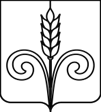 СОВЕТРОДНИКОВСКОГО СЕЛЬСКОГО ПОСЕЛЕНИЯБЕЛОРЕЧЕНСКОГО РАЙОНА 63  СЕССИЯ 4 СОЗЫВАРЕШЕНИЕ   от 19.01. 2024  г.                                                                              № 187поселок Родники	Краснодарского края	О внесении изменения в УставРодниковского сельского поселения Белореченского района В целях изменения численности депутатов Совета Родниковского сельского поселения Белореченского района, в соответствии с пунктом                       1 части 10 статьи 35, статьей 44 Федерального закона от 6 октября 2003 года № 131-ФЗ «Об общих принципах организации местного самоуправления в Российской Федерации», руководствуясь статьей 26 Устава   Родниковского сельского поселения Белореченского района, Совет Родниковского  сельского поселения Белореченского района РЕШИЛ:1. Внести в Устав Родниковского сельского поселения Белореченского района, принятый решением Совета Родниковского сельского поселения Белореченского района от 14 апреля 2017 года № 125   «О принятии Устава Родниковского сельского поселения Белореченского района» (в редакции решений Совета Родниковского сельского поселения Белореченского района от 11.05.2018 года № 167, от 05.04.2019 года №208, от 21.09.2020 № 47, от 31.05.2021 года №82, от 10.06.2022 № 123), следующее изменение, изложив часть 1 статьи 24 в следующей редакции:«1. Совет состоит из 13 депутатов, избираемых на муниципальных выборах на основе всеобщего равного и прямого избирательного права при тайном голосовании.».2. Контроль за выполнением настоящего решения возложить на комиссию по вопросам законности, правопорядка, регламента, вопросов депутатской этики и местного самоуправления Совета Родниковского  сельского поселения Белореченского района (Сагал)3. Настоящее решение вступает в силу на следующий день после дня его официального опубликования, произведенного после государственной регистрации.При этом, положение части 1 статьи 24 Устава Родниковского сельского поселения Белореченского района (в редакции настоящего решения) применяется к Совету нового созыва (избранному после вступления в силу соответствующей поправки). Глава Родниковского сельского поселения Белореченского  районаПредседатель Совета Родниковского  сельского поселенияБелореченского района                                          Ю.В.ФесенкоВ.П.Мартыненко